Муниципальное бюджетное дошкольное образовательное 
учреждение детский сад общеразвивающего вида № 42
Отчет о результатах самообследования 
Муниципального бюджетного дошкольного образовательного учреждения
 детский сад общеразвивающего вида № 42Аналитическая частьI. Общие сведения об образовательной организацииМуниципальное бюджетное дошкольное образовательное учреждение детский сад общеразвивающего вида № 42 (далее – ДОУ). Здание Детского сада построено по типовому проекту. Проектная наполняемость на 160 мест. Общая площадь здания кв. м. Цель деятельности ДОУ – осуществление образовательной деятельности по реализации образовательных программ дошкольного образования.Предметом деятельности ДОУ является формирование общей культуры, развитие физических, интеллектуальных, нравственных, эстетических и личностных качеств, формирование предпосылок учебной деятельности, сохранение и укрепление здоровья воспитанников.Режим работы ДОУРабочая неделя – пятидневная, с понедельника по пятницу. Длительность пребывания детей в группах – 10,5 часов. Режим работы групп – с 7:00 до 17:30.II. Оценка системы управления организациейУправление ДОУ осуществляется в соответствии с действующим законодательством и уставом ДОУ.Управление ДОУ строится на принципах единоначалия и коллегиальности. Коллегиальными органами управления являются: педагогический совет, общее собрание работников. Единоличным исполнительным органом является руководитель – заведующий.Структура и система управления соответствуют специфике деятельности ДОУ. По итогам 2020 года система управления Детским садом оценивается как эффективная, позволяющая учесть мнение работников и всех участников образовательных отношений. В следующем году изменение системы управления не планируется.III. Оценка образовательной деятельностиОбразовательная деятельность в Детском саду организована в соответствии с Федеральным законом от 29.12.2012 № 273-ФЗ «Об образовании в Российской Федерации», ФГОС дошкольного образования, СП 2.4.3648-20 «Санитарно-эпидемиологические требования к организациям воспитания и обучения, отдыха и оздоровления детей и молодежи».Образовательная деятельность ведется на основании утвержденной основной образовательной программы дошкольного образования, которая составлена в соответствии с ФГОС дошкольного образования, с учетом примерной образовательной программы дошкольного образования, санитарно-эпидемиологическими правилами и нормативами, с учетом недельной нагрузки.ДОУ посещают 178 воспитанников в возрасте от 2 до 7 лет. В ДОУ сформировано 8 групп. Из них:3 младших группы;1 средняя группа;1 старшая группа компенсирующей направленности; подготовительная к школе группа;Подготовительная группа компенсирующей направленности;Группа семейного воспитания.Уровень развития детей анализируется по итогам педагогической диагностики. Формы проведения диагностики:диагностические занятия (по каждому разделу программы);диагностические срезы;наблюдения, итоговые занятия.В июне 2020 года педагоги ДОУ проводили обследование воспитанников подготовительной группы на предмет оценки сформированности предпосылок к учебной деятельности в количестве 28 человек. Задания позволили оценить уровень сформированности предпосылок к учебной деятельности: возможность работать в соответствии с фронтальной инструкцией (удержание алгоритма деятельности), умение самостоятельно действовать по образцу и осуществлять контроль, обладать определенным уровнем работоспособности, а также вовремя остановиться в выполнении того или иного задания и переключиться на выполнение следующего, возможностей распределения и переключения внимания, работоспособности, темпа, целенаправленности деятельности и самоконтроля.Результаты педагогического анализа показывают преобладание детей с высоким и средним уровнями развития при прогрессирующей динамике на конец учебного года, что говорит о результативности образовательной деятельности в ДОУ.Воспитательная работаЧтобы выбрать стратегию воспитательной работы, в 2020 году проводился анализ состава семей воспитанников.Характеристика семей по составуХарактеристика семей по количеству детейВоспитательная работа строится с учетом индивидуальных особенностей детей, с использованием разнообразных форм и методов, в тесной взаимосвязи воспитателей, специалистов и родителей. Детям из неполных семей уделяется большее внимание в первые месяцы после зачисления в ДОУ.IV. Оценка функционирования внутренней системы оценки 
качества образованияСостояние здоровья и физического развития воспитанников удовлетворительное. 89 процентов детей успешно освоили образовательную программу дошкольного образования в своей возрастной группе. Воспитанники подготовительных групп показали высокие показатели готовности к школьному обучению и 15 процентов выпускников зачислены в школы с углубленным изучением предметов. В течение года воспитанники ДОУ успешно участвовали в конкурсах и мероприятиях различного уровня.В период с 15.11.2020 по 19.12.2020 проводилось анкетирование 89 родителей, получены следующие результаты:доля получателей услуг, положительно оценивающих доб­рожелательность и вежливость работников организации, – 81 процент;доля получателей услуг, удовлетворенных компетентностью работников организации, – 72 процента;доля получателей услуг, удовлетворенных материально-техническим обеспечением организации, – 65 процентов;доля получателей услуг, удовлетворенных качеством предоставляемых образовательных услуг, – 84 процента;доля получателей услуг, которые готовы рекомендовать организацию родственникам и знакомым, – 92 процента.Анкетирование родителей показало высокую степень удовлет­воренности качеством предоставляемых услуг.V. Оценка кадрового обеспеченияДетский сад укомплектован педагогами на 100 процентов согласно штатному расписанию. Всего работают 22 человека. Педагогический коллектив ДОУ насчитывает 5 специалистов. За 2020 год педагогические работники прошли аттестацию и получили:высшую квалификационную категорию – 1 воспитатель;первую квалификационную категорию – 3 воспитателя.Курсы повышения квалификации в 2020 году прошли 7 работников ДОУ, из них 7 педагогов. Диаграмма «Стаж педагогических работников»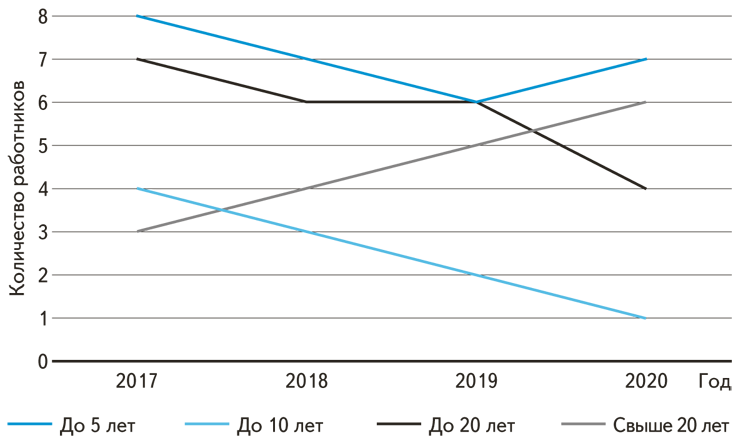 Педагоги постоянно повышают свой профессиональный уровень, эффективно участвуют в работе методических объединений, знакомятся с опытом работы своих коллег и других дошкольных учреждений, а также саморазвиваются. Все это в комплексе дает хороший результат в организации педагогической деятельности и улучшении качества образования и воспитания дошкольников.Анализ данных по совершенствованию ИКТ-компетенций у педагогов и специалистов организации свидетельствует об отсутствии системного подхода и требует проработки, в том числе и планирования работы по обучению педагогов.VI. Оценка материально-технической базыВ Детском саду сформирована материально-техническая база для реализации образовательных программ, жизнеобеспечения и развития детей. В ДОУ оборудованы помещения:групповые помещения – 7;кабинет заведующего – 1;методический кабинет – 1;музыкальный зал – 1;пищеблок – 1;прачечная – 1;медицинский кабинет – 1;При создании предметно-развивающей среды воспитатели учитывают возрастные, индивидуальные особенности детей своей группы. Оборудованы групповые комнаты, включающие игровую, познавательную, обеденную зоны.Материально-техническое состояние ДОУ и территории соответствует действующим санитарно-эпидемиологическим требованиям к устройству, содержанию и организации режима работы в дошкольных организациях, правилам пожарной безопасности, требованиям охраны труда.Результаты анализа показателей деятельности организацииДанные приведены по состоянию на 31.12.2020Анализ показателей указывает на то, что ДОУ имеет достаточную инфраструктуру, которая соответствует требованиям СП 2.4.3648-20 «Санитарно-эпидемиологические требования к организациям воспитания и обучения, отдыха и оздоровления детей и молодежи» и позволяет реализовывать образовательные программы в полном объеме в соответствии с ФГОС ДО.ДОУ укомплектован достаточным количеством педагогических и иных работников, которые имеют высокую квалификацию и регулярно проходят повышение квалификации, что обеспечивает результативность образовательной деятельности.УТВЕРЖДАЮ:Заведующий МБДОУ ДС ОВ № 42                    Н.Н. БеляеваПриказ №13 от 11.01.2021г.Наименование образовательной организацииМуниципальное бюджетное дошкольное образовательное учреждение детский сад общеразвивающего вида № 42 (МБДОУ ДС ООВ № 42)РуководительБеляева Наталья НиколаевнаАдрес организацииКраснодарский край, Северский район, ст. Северская, ул. Советская, 35Телефон, факс8(861)66 2 15 20Адрес электронной почтыds42@sevadm.ruУчредительУправление образования МО Северский районДата создания1979годЛицензияОт 02.10.2015 года №0003982 серия 23Л01Наименование органаФункцииЗаведующийКонтролирует работу и обеспечивает эффективное взаимодействие структурных подразделений организации, утверждает штатное расписание, отчетные документы организации, осуществляет общее руководство Детским садомПедагогический советОсуществляет текущее руководство образовательной деятельностью Детского сада, в том числе рассматривает вопросы:– развития образовательных услуг;– регламентации образовательных отношений;– разработки образовательных программ; выбора учебников, учебных пособий, средств обучения и воспитания;– материально-технического обеспечения образовательного процесса;– аттестации, повышения квалификации педагогических работников;– координации деятельности методических объединенийОбщее собрание работниковРеализует право работников участвовать в управлении образовательной организацией, в том числе:– участвовать в разработке и принятии коллективного договора, Правил трудового распорядка, изменений и дополнений к ним;– принимать локальные акты, которые регламентируют деятельность образовательной организации и связаны с правами и обязанностями работников;– разрешать конфликтные ситуации между работниками и администрацией образовательной организации;– вносить предложения по корректировке плана мероприятий организации, совершенствованию ее работы и развитию материальной базыСостав семьиКоличество семейПроцент от общего количества семей воспитанниковПолная12485Неполная с матерью2014Неполная с отцомОформлено 
опекунство10,7Количество детей в семьеКоличество семейПроцент от общего количества семей воспитанниковОдин ребенок6041Два ребенка6444Три ребенка и более2215ПоказателиЕдиница измеренияКоличествоОбразовательная деятельностьОбразовательная деятельностьОбразовательная деятельностьОбщее количество воспитанников, которые обучаются по программе дошкольного образованияв том числе обучающиеся:Человек178– в режиме полного дня (8–12 часов)Человек178– в режиме кратковременного пребывания (3–5 часов)Человек– в семейной дошкольной группеЧеловек3– по форме семейного образования с психолого-педагогическим сопровождением, которое организует детский садЧеловек0Общее количество воспитанников в возрасте до трех летЧеловек25Общее количество воспитанников в возрасте от трех до восьми летЧеловек153Количество (удельный вес) детей от общей численности воспитанников, которые получают услуги присмотра и ухода, в том числе в группах: Человек (процент)– 8–12-часового пребыванияЧеловек (процент)146 (100%)– 12–14-часового пребыванияЧеловек (процент)0 (0%)– круглосуточного пребыванияЧеловек (процент)0 (0%)Численность (удельный вес) воспитанников с ОВЗ от общей численности воспитанников, которые получают услуги:Человек (процент)– по коррекции недостатков физического, психического развитияЧеловек (процент)0 (0%)– обучению по образовательной программе дошкольного образованияЧеловек (процент)0 (0%)– присмотру и уходуЧеловек (процент)0 (0%)Средний показатель пропущенных по болезни дней на одного воспитанникаДень35Общая численность педработников, в том числе количество педработников:Человек18– с высшим образованиемЧеловек15– высшим образованием педагогической направленности (профиля)Человек15– средним профессиональным образованиемЧеловек3– средним профессиональным образованием педагогической направленности (профиля)Человек0Количество (удельный вес численности) педагогических работников, которым по результатам аттестации присвоена квалификационная категория, в общей численности педагогических работников, в том числе:Человек (процент)2 (12%)– с высшейЧеловек (процент)1 (6%)– первойЧеловек (процент)1 (6%)Количество (удельный вес численности) педагогических работников в общей численности педагогических работников, педагогический стаж работы которых составляет:Человек (процент)– до 5 летЧеловек (процент)5 (28%)– больше 30 летЧеловек (процент)6 (34%)Количество (удельный вес численности) педагогических работников в общей численности педагогических работников в возрасте:Человек (процент)– до 30 летЧеловек (процент)12 (66%)– от 55 летЧеловек (процент)6 (34%)Численность (удельный вес) педагогических и административно-хозяйственных работников, которые за последние 5 лет прошли повышение квалификации или профессиональную переподготовку, от общей численности таких работниковЧеловек (процент)25 (72%)Численность (удельный вес) педагогических и административно-хозяйственных работников, которые прошли повышение квалификации по применению в образовательном процессе ФГОС, от общей численности таких работниковЧеловек (процент)23 (66%)Соотношение «педагогический работник/воспитанник»Человек/
человек8/1Наличие в детском саду:Да/нет– музыкального руководителяДа/нетДа– инструктора по физической культуреДа/нетДа– учителя-логопедаДа/нетДа– логопедаДа/нетДа– учителя-дефектологаДа/нетДа– педагога-психологаДа/нетНетИнфраструктураИнфраструктураИнфраструктураОбщая площадь помещений, в которых осуществляется образовательная деятельность, в расчете на одного воспитанникаКв. м2Площадь помещений для дополнительных видов деятельности воспитанниковКв. мНаличие в детском саду:Да/нет– физкультурного залаДа/нетНет – музыкального залаДа/нетДа– прогулочных площадок, которые оснащены так, чтобы обеспечить потребность воспитанников в физической активности и игровой деятельности на улицеДа/нетДа